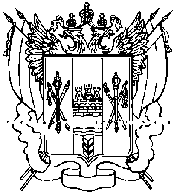 АДМИНИСТРАЦИЯКАЛИНИНСКОГО  СЕЛЬСКОГО  ПОСЕЛЕНИЯПОСТАНОВЛЕНИЕОт  24.08.2016 года                    с. Большое Ремонтное                                   № 102       В связи  с Приказом Министерства строительства и жилищно-коммунального хозяйства Российской Федерации № 400/пр от 06.06.2016 г., зарегистрированным  в Минюсте РФ 21.07.2016 г. регистрационный № 42935,ПОСТАНОВЛЯЮ:В приложение постановления администрации Калининского сельского поселения от 01.12.2015 г. № 133 «Об утверждении административного регламента Администрации Калининского сельского поселения  по предоставлению муниципальной услуги  «Предоставление градостроительного плана земельного участка» внести следующие изменения: в Разделе I Административного регламента «Общие положения» в п. 1.4. слова «Приказ Министерства регионального развития РФ от 10.05.2011 №207 «Об утверждении формы градостроительного плана земельного участка» заменить словами «Приказ Министерства строительства и жилищно-коммунального хозяйства Российской Федерации № 400/пр от 06.06.2016 г. «Об утверждении градостроительного плана земельного участка»;в Разделе II  Административного регламента «Стандарт предоставления муниципальной услуги» в п. 2.5. «Правовые основания для предоставления муниципальной услуги» слова «Приказом Министерства регионального развития Российской Федерации   от 10.05.2011 № 207 «Об утверждении  формы разрешения градостроительного плана земельного участка» заменить словами «Приказом Министерства строительства и жилищно-коммунального хозяйства Российской Федерации № 400/пр от 06.06.2016 г. «Об утверждении градостроительного плана земельного участка».Постановление  подлежит  обязательному размещению на официальном сайте  Администрации Калининского сельского поселения.3. Контроль за исполнением  настоящего постановления оставляю за собой.Глава Калининского сельского поселения                                 Сухов И.И.«О внесении изменений в постановление от 01.12.2015 г. № 133 «Об утверждении административного регламента Администрации Калининского сельского  поселения по предоставлению муниципальной услуги «Предоставление градостроительного плана земельного участка»